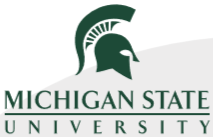 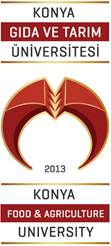 KONYA GIDA VE TARIM ÜNİVERSİTESİ            MICHIGAN STATE ÜNİVERSİTESİPROGRAMI BAŞVURU FORMUKonya Gıda ve Tarım Üniversitesi ile Michigan State Üniversitesi ikili iş birliği anlaşması kapsamında 6 -24 Temmuz 2020 tarihleri arasında Michigan State Üniversitesi Tarım ve Doğal Kaynaklar Fakültesindeki programa başvuru yapmak istiyorum. Programa kabul ile ilgili başvuru ve seçim kurallarını kabul ediyorum. Programa gitmeye hak kazandığım takdirde gerekli yasal sorumluluklarımı yerine getireceğimi ve aşağıda vermiş olduğum bilgilerin doğruluğunu beyan ederim.										İmza										TarihÖĞRENCİNİNAdı Soyadı						:T.C. Kimlik Numarası				:Öğrenci Numarası					:Program/Fakülte/Bölüm				:		Telefon Numarası					:E – Posta Adresi					:Genel Akademik Not Ortalaması			:Ek: Not Döküm Belgesi    FOTOĞRAF